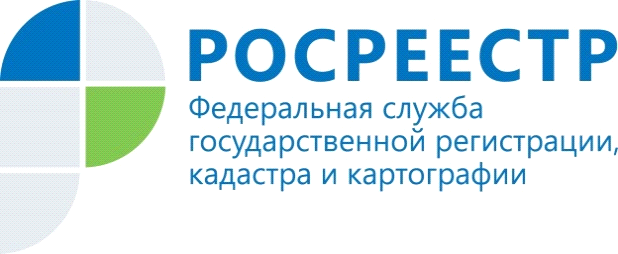 Прямая линия с начальником межмуниципального отдела по Онгудайскому, Кош-Агачскому и Улаганскому районам Еленой ЧичиновойУправление Росреестра по Республике Алтай продолжает проведение прямых линий с начальниками структурных подразделений.29.10.2021 с 10.00 до 12.00 на вопросы заинтересованных лиц ответит начальник межмуниципального отдела по Онгудайскому, Кош-Агачскому и Улаганскому районам Елена Чичинова.Телефон прямой линии 8 (38845) 21-1-48.Если по каким-либо причинам вы не сможете позвонить в назначенное время, передайте свой вопрос в Управление заранее (04_upr@rosreestr.ru) с пометкой «Прямая линия_Чичинова», укажите контактный телефон, и мы организуем ответ на ваш вопрос в индивидуальном порядке.Материал подготовлен Управлением Росреестра по Республике Алтай